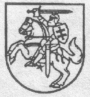                    MARIJAMPOLĖS  ,,ŠALTINIO” PROGIMNAZIJA Biudžetinė įstaiga                                                            Tel.: (8-343) 57227, 58145                                      Duomenys kaupiami ir saugomi Mokolų g. 61, 68163  Marijampolė                                 Faks. (8-343) 57227                                                 Juridinių asmenų registre                                                             El. p. mokyklasaltinio@gmail.com                          Kodas  190454249Marijampolės savivaldybės tarybai          2021-ŲJŲ METŲ VEIKLOS ATASKAITA2022-02-     Nr. SD-       (1.6.E)Marijampolė                                  I.  VADOVO ŽODIS1. Marijampolės ,,Šaltinio“ progimnazija. Marijampolės savivaldybės biudžetinė įstaiga, kurioje vykdomos pradinio ugdymo ir pagrindinio ugdymo programos pirmos dalies programos, neformaliojo ugdymo programa.2. Direktorius Jonas Kukukas, vadybinis darbo stažas 30 metų.             3. Marijampolės ,,Šaltinio“ progimnazijos veiklos prioritetai:            Progimnazijos vizija –  Marijampolės ,,Šaltinio“ progimnazija –  kiekvienam patraukli mokykla, kurioje dėmesys skiriamas kiekvienam vaikui,  ugdymas joje – kūrybiškas, inovatyvus, individualizuotas ir mokymąsi motyvuojantis. Progimnazijoje aukšta bendravimo ir bendradarbiavimo kultūra; progimnazijoje nėra vietos smurtui ir patyčioms.            Marijampolės ,,Šaltinio“ progimnazijos 2021-2023 metų  strateginiame ir 2021 – 2022 mokslo metų veiklos planuose numatyti tikslai ir uždaviniai, orientuoti į  mokinių mokymosi motyvaciją skatinančio, mokinių pažangą laiduojančio ugdymo organizavimą, taikant inovatyvius mokymo(-si) metodus ir priemones, į ugdymui pritaikytos ir šiuolaikiškos aplinkos kūrimą, į organizacinės aplinkos darbui ypatingomis sąlygomis ir darbui nuotoliniu būdu parengimą. 2021 m. veiklos tikslai pasiekti konkrečiomis veiklomis, priemonėmis įgyvendinant  konkrečius uždavinius.            4. Informacija apie ugdytinius ir klases (grupes): Mokinių skaičius 2021 m. rugsėjo 1 d.  lyginant su mokinių skaičiumi 2020 m. rugsėjo 1 d. padidėjo 29 mokiniais.          Vidutinis mokinių skaičius klasės komplekte 2021-2022 m. m.5. Informacija apie darbuotojus :            Progimnazijos darbuotojų skaičiai: 2020 01 01 d. – 75; 2021 01 01 – 73. Jų pasiskirstymas:            Darbuotojų kaitos nėra.            Mokytojų ir progimnazijos vadovų skaičius pagal amžių: daugiausia dirba 55-59 metų pedagogai (2021 09 01 duomenys).             Progimnazijoje 19 mokytojų yra įgiję mokytojo metodininko kvalifikacinę kategoriją; 13 mokytojų – vyresniojo mokytojo kvalifikacinę kategoriją.            6. Įstaigos finansavimas:                II. INFORMACIJA APIE VEIKLOS TIKSLŲ ĮGYVENDINIMĄ            Marijampolės ,,Šaltinio“ progimnazijos 2021-2023 m. strateginiame veiklos plane numatyti tikslai ir uždaviniai buvo orientuoti į  mokinių mokymosi motyvaciją skatinančio, mokinių pažangą laiduojančio ugdymo organizavimą, taikant inovatyvius mokymo(-si) metodus ir priemones (I tikslas), bei tokiam ugdymui pritaikytos aplinkos bei organizacinės aplinkos darbui ypatingomis sąlygomis ir darbui nuotoliniu būdu parengimas (II tikslas).  Tikslams pasiekti buvo numatyti ir įgyvendinti uždaviniai: tobulinti integruotą ugdymą pradinėse klasėse, kurti STEAM ugdymui pritaikytą aplinką, tobulinti mokytojų kompetencijas STEAM srityje ir  skatinti progimnazijos bendruomenės domėjimąsi STEAM, taikyti konstruktyvumą ir savarankišką darbą skatinančius metodus ugdymo procese (I tikslui) ir  pritaikyti G-Suite for Education Google Classroom mokymo(-si) platformą  ugdomajam darbui ypatingomis sąlygomis ir darbui nuotoliniu būdu bei  apmokyti mokytojus ir pagalbos mokiniui specialistus darbui su ja, įsigyti IT priemones, reikalingas G-Suite for Education Google Classroom įrankiams taikyti pamokoje dirbant nuotoliniu būdu (II tikslui).            2021 metai – tai nuotolinio ir/ar hibridinio ugdymo metai, kurie pateikė didelius iššūkius, pareikalavo visų progimnazijos narių sutelktumo, organizuotumo, atvirumo, kaitos ir kt.              Viena iš mokinių mokymosi motyvaciją skatinančių, mokinių pažangą laiduojančių  ugdymo formų – integruotas ugdymas; tai inovatyviais mokymo(-si) metodais ir priemonėmis grįstas ugdymas. Integruotas ugdymas – šiuolaikiškas metodas, pagrįstas mokomųjų dalykų jungimu pagal temas, reiškinių tyrimu ir aptarimu (teminiu integravimu). Integruotas ugdymas leidžia sudaryti vientisą pasaulio vaizdą, susieti dalykinius gebėjimus (apimamos visos pradinio ugdymo disciplinos) ir bendruosius gebėjimus – vaiko saviraišką, bendravimo įgūdžius, mokėjimą mokytis, kūrybiškumą ir kt.            Mokomųjų dalykų integravimas ypač svarbus pradinio ugdymo amžiaus tarpsniui, nes šio amžiaus mokiniai suvokia aplinką kaip nedalomą visumą. Progimnazijoje pradinio ugdymo dalykai (visose pradinio ugdymo programos klasėse) buvo integruojami su IT; pamokos buvo organizuojamos STEAM klasėje, informacinių technologijų kabinete arba progimnazijos informaciniame centre. Pamokoje dirbo pradinių klasių ir, pagal poreikį, informacinių technologijų mokytojai.            8 klasėse organizuojamas anglų kalbos /technologijų/informacinių technologijų integruotas ugdymas.            Progimnazija įgyvendino projektą ,, CLILiG - integruotas vokiečių kalbos ir dalyko mokymas(is) Lietuvoje“, kurį organizavo Goethe institutas Vilniuje. Tikslinė grupė – 7-ųjų klasių mokiniai, besimokantys vokiečių kalbos. Visus mokso metus vyko vokiečių kalbos ir technologijų integruotos pamokos. Mokiniai dalyvavo Tarptautinėje konferencijoje ,,Tiriame, mokomės vokiečių kalbos ir dalijamės“.             Progimnazija ir klasių bendruomenės analizavo ugdymo rezultatus, numatė galimybes jų gerinimui. Visų ketvirtokų klasių ugdymo rezultatų lyginamoji analizė leidžia progimnazijai priimti sprendimus dėl pradinio ugdymo dalykų integravimo tobulinimo, korekcijos.  Nacionalinis 4 klasių mokinių patikrinimas  (matematika ir skaitymas) buvo vykdomas nuotoliniu būdu, tad jo rezultatų patikimumas yra nedidelis. Duomenys pristatyti progimnazijos Mokytojų tarybos posėdyje (2021-06-17 Nr.PR-31 (1.4E).                Formuojant ir įgyvendinant ugdymo turinį buvo siekiama sukurti galimybes kiekvienam mokiniui pasiekti asmeninę brandą bei įgyti šiuolaikinėje visuomenėje būtinų kompetencijų. Atsižvelgiant į tai,  ugdymo turinys progimnazijoje diferencijuojamas ir individualizuojamas, pritaikomas mokinių amžiaus tarpsniams, turimai patirčiai, poreikiams, sugebejimų lygiui, mokymosi stiliams. Tuo stiprinama ugdymo turinio vidinė integracija, ryšys su gyvenimu, darbo pasauliu, kultūros procesais. Ypatingas dėmesys buvo skiriamas STEAM – integraliam, į kompleksišką tikrovės reiškinių pažinimą ir pritaikymą kreipiančiam mokinių gebėjimų ugdymui, gamtos mokslų, matematikos, technologijų, menų ir inžinerijos kontekste.             Progimnazijoje įrengtos edukacinės patalpos, skatinančios patyriminį gamtamokslinį ugdymą(-si) STEAM metodais (įrengtos  patyriminiam ugdymui(-si) tinkamos erdvės: kompiuterizuota gamtos mokslų ir technologijų klasė, dvi gamtamokslinių tyrimų laboratorijos 1-4 ir 5-8 klasėms ir spausdinimui 3D spausdintuvu patalpa,  modernizuotos mokinių kūrybiškumą skatinančios aplinkos,  pradinių klasių mokinių vestibiuliai II ir III aukštuose), mokomieji kabinetai ir klasės aprūpintos moderniomis mokymo(-si) priemonėmis ir vadovėliais.              Patobulinta progimnazijos IKT bazė, pasirinkta mokymo(-si) platforma.            Progimnazijos mokytojų kompetencijos plėtotos, prioritetą skiriant ilgalaikėms kvalifikacinėms programoms, susijusioms su šiuolaikine pamokos vadyba, STEAM mokslų ugdymu, mokinių individualios pažangos fiksavimu, saugios ugdymosi aplinkos kūrimu.             Užikrinta formalaus ir neformalaus švietimo dermė, pasiūlant mokiniams pasirenkamųjų dalykų, modulius, neformaliojo švietimo programas, jų turinį derinant su įgyvendinamais tarptautiniais, respublikiniais, savivaldybės, miesto ir progimnazijos projektais.              Mokytojai bendradarbiavo planuojant ugdymo turinio integraciją, organizuojant teminį mokymąsi.            Parengti STEAM veiklų preliminarūs tvarkaraščiai. Kaupiama  patyriminio mokymosi pamokų  bazė; mokytojai dalinasi sėkmės atvejais patyriminių pamokų metu tarpusavyje, progimnazijos internetinėje svetainėje, Facebook paskyroje ir kt.                  Siekdama ugdyti mokinių bendrąsias kompetencijas, progimnazija  bendradarbiavo su socialiniais partneriais, organizavo tėvų susirinkimus ir apklausas STEAM mokslais grįsto ugdymo klausimais. Progimnazijoje savo veiklą vysto Marijampolės moksleivių kūrybos centras ir VŠĮ ,,Lispa“. Progimnazijoje veikia pradinių klasių, gamtamokslių ir kitų dalykų mokytojų ,,STEAM klubas“.  Progimnazijos STEAM klubas bendradarbiauja su Marijampolės regioniniu STEAM atviros prieigos centru.                Įgyvendinant Pradinio ir Pagrindinio ugdymo bendrosiose programose įvardytų mokymo(si) ir ugdymo(si) tikslus ir uždavinius skaitmeniniais mokymo(si) ištekliais ir priemonėmis , atnaujinta informacinių ir komunikacinių technologijų įranga bei tobulintos mokytojų skaitmeninio raštingumo kompetencijos.           Progimnazijoje tobulintos progimnazijos bendruomenės narių skaitmeninė teorinė ir praktinė kompetencijos.           Atnaujintos turimos ir įsigytos naujos skaitmeninės priemonės, informacinių ir komunikacinių technologijų įranga; skaitmeninės kompiuterinės platformos, mokymosi aplinkos ,,EDUKA klasė“, EMA. Įsigyta kompiuterinė įranga  laidavo kokybišką mokytojų darbą  nuotoliniu būdu; įsigyta kompiuterine ir internetine įranga buvo aprūpinami mokiniai darbui nuotoliniu būdu. Progimnazijoje atsisakyta dalies spausdintų pratybų.            Šios priemonės leido diferencijuoti ir individualizuoti mokymo(-si) procesą ir laidavo interaktyvią motyvavimo sistemą. Informacinių ir komunikacinių technologijų integravimas į ugdymą pagerino ugdymo proceso kokybę, skatino mokymosi motyvaciją, savarankišką mokymasį, ugdymo turinio integraciją.          Bendro informacinių ir komunikacinių technologijų įrankių diegimas laiduoja kokybišką nuotolinį progimnazijos bendruomenės narių bendravimą ir bendradarbiavimą.           Progimnazijos aprūpinimas IT priemonėmis 2021 metais: progimnazijai perduota nemokamai naudotis 14 nešiojamų kompiuterių, 10 stacionarių kompiuterių komplektų, 2 komplektai hibridinei klasei ir maršrutizatorius; progimnazija nupirko 2 stacionarių kompiuterių komplektus, 1 monitorių kompiuteriui, 1 interaktyvią lentą, 1 interaktyvų ekraną, 1 mobilų stovą ekranui, 1 kopijavimo aparatą, 1 projektorių ir 1  adapterį. Progimnazijos erdvėse veikia  15 WIFI stotelių (progimnazija dalyvavo ESF projekte „Saugios elektroninės erdvės vaikams kūrimas", prie belaidžio interneto gali jungtis tik autorizuoti vartotojai, vykdoma turinio prieigos kontrolė; 16 progimnazijos pedagogų  apmokyti valdyti progimnazijos tinklo parametrus, organizuoti belaidžio tinklo plėtrą, naudoti belaidį tinklą kasdienėje ugdomojoje veikloje. Tai ES struktūrinių fondų projektas, finansuojamas pagal 2014–2020 metų Europos Sąjungos fondų investicijų veiksmų programos 9 prioriteto „Visuomenės švietimas ir žmogiškųjų išteklių potencialo didinimas“ 09.2.1-ESFA-V-726 priemonę „Ugdymo turinio tobulinimas ir naujų mokymo organizavimo formų kūrimas ir diegimas“; greta stotelių esančiuose kabinetuose mokytojai ir mokiniai pamokoje saugiai gali naudoti savus mobiliuosius įrenginius), kiekvieno mokytojo darbo vieta kompiuterizuota, yra internetinė prieiga, yra 3 kompiuterių klasės, 2 laboratorijos. IT priemonės reikalauja atnaujinimo, papildymo, progimnazijos tikslas - naujausios technologijos: skaitmeniniai ekranai, kalbų laboratorija, inovatyvios priemonės technologiniam ugdymui ir kt.  Planšetės ir kompiuteriai ypač nusidėvėjo organizuojant nuotolinį ugdymą, planšetėmis ir kompiuteriais buvo aprūpinti 36 mokiniai.          Progimnazija ekstremalios situacijos šalyje metu, kryptingai ir tinkamai pasiruošė dirbti nuotoliniu mokymosi būdu. Parengti progimnazijos dokumentai, reglamentuojantys nuotolinį mokymąsi Marijampolės ,,Šaltinio“ progimnazijoje karantino metu: Marijampolės „Šaltinio“ progimnazijos  direktoriaus 2020 m. lapkričio 20 d. įsakymu Nr.V-90 patvirtintos Ugdymo proceso organizavimo nuotoliniu būdu taisyklės 5-8 klasių mokiniams, o 2020 m. gruodžio 30 d. įsakymu Nr. V-97 ir taisyklės 1-4 klasių mokiniams,   Marijampolės „Šaltinio“ progimnazijos mokymo nuotoliniu ugdymo proceso organizavimo būdu tvarkos aprašas, patvirtintas Marijampolės „Šaltinio“progimnazijos direktoriaus 2021 m. gegužės 7 d. įsakymu                                                                   Nr. V-31(1.3E).           Pandemijos  mastams neslūgstant, progimnazija į ugdymo procesą integravo skaitmenines priemones - turtino skaitmeninio mokymo turinį, įsigijo kompiuterinės įrangos,  tobulino  mokytojų kompetencijas.
          ,,Google for Education“ - nuotolinio ugdymo procesui užtikrinti reikalingų programų rinkinys. „Google for Education“ sudaro sąlygas nuolatiniam mokytojo, mokinių ir tėvų bendradarbiavimui. Progimnazijos naudojama  G-Suite for Education Google Classroom mokymo (-si) platforma leido organizuoti pamokas internetu, leido naudoti lengvai pasiekiamas programas: vaizdo skambučiai, virtuali klasė bei interaktyvi lenta. Ši platforma suteikė įrankius skirtus skaičiuoti, daryti prezentacijas bei užrašams kurti. Buvo galima užduoti namų darbus bei vykdyti kontrolinius ir testus, kuriuos ugdymo proceso dalyviai pasiekė internetu.           Siekiant mokytojų asmeninio tobulėjimo, pedagogai vykdė gerosios patirties „Mokytojas mokytojui“ sklaidą, metodinėse grupėse rengė atviras pamokas, pranešimus, metodines diskusijos, praktikumus. Per mokslo metus progimnazijos pedagogams buvo suorganizuoti kelių modulių „Google Classroom platformos panaudojimo galimybės Marijampolės „Šaltinio“ progimnazijoje“ kvalifikacijos kėlimo mokymai apie nuotolinį darbą, kurie apėmė tokias temas: Google Classroom įrankių taikymas pamokoje, siekiant mokinių mokymosi motyvacijos ir asmeninės pažangos; metodinės veiklos, pamokų, pasitarimų, susirinkimų ir kt. organizavimas Google Classroom aplinkoje; atvirkščia pamoka, IT įrankių panaudojimas ugdymo procese. Visi progimnazijos pedagogai dalyvavo kvalifikacijos tobulinimo renginiuose, be to buvo skatintos įvairios patirties sklaidos formos.           Progimnazijos veiklos rezultatai. Įgyvendinus progimnazijos 2021 metų strateginio veiklos plano ir  2020-2021 mokslo metų veiklos plano tikslus, pasiekti šie  teigiami pokyčiai:           1. Parengtas ugdymo planas sudaro galimybę keturiose klasėse integruoti pradinio ugdymo dalykų turinį naudojant ,,Vaivorykštės“ vadovėlių komplektus.           2. Pradinio ugdymo dalykai integruojami su informacinėmis technologijomis; pamokos organizuojamos STEAM klasėje, informacinių technologijų kabinete arba progimnazijos informaciniame centre (pamokoje dirba pradinių klasių ir, pagal poreikį, informacinių technologijų mokytojai).                3. Įrengtos edukacinės patalpos, skatinančios patyriminį gamtamokslinį ugdymą(-si) STEAM metodais (įrengtos  patyriminiam ugdymui(-si) tinkamos erdvės: kompiuterizuota gamtos mokslų ir technologijų klasė, dvis gamtamokslinių tyrimų laboratorijos 1-4 ir 5-8 klasėms ir spausdinimui 3D spausdintuvu patalpa,  modernizuotos mokinių kūrybiškumą skatinančios aplinkos,  pradinių klasių mokinių vestibiuliai II ir III aukštuose), mokomieji kabinetai ir klasės aprūpintos moderniomis mokymo(-si) priemonėmis ir vadovėliais.             4. Patobulinta progimnazijos IKT bazė, pasirinkta mokymo(-si) platforma.           5.Progimnazijos mokytojų kompetencijos plėtotos, prioritetą skiriant ilgalaikėms kvalifikacinėms programoms, susijusioms su šiuolaikine pamokos vadyba, STEAM mokslų ugdymu, mokinių individualios pažangos fiksavimu, saugios ugdymosi aplinkos kūrimu.            6. Mokytojai bendradarbiavo planuojant ugdymo turinio integraciją, organizuojant teminį mokymąsi. Kaupiama  patyriminio mokymosi pamokų  bazė; mokytojai dalinasi sėkmės atvejais patyriminių pamokų metu tarpusavyje, progimnazijos internetinėje svetainėje, Facebook paskyroje ir kt.                7. Mokinių bendrųjų kompetencijų ugdymui progimnazija  bendradarbiavo su socialiniais partneriais, buvo organizuojami mokytojų renginiai, vykdomos mokytojų pažintinės išvykos STEAM mokslais grįsto ugdymo klausimais. Progimnazijoje savo veiklą vystė Marijampolės moksleivių kūrybos centras ir VŠĮ ,,Lispa“.           8. Pamokose taikomi šiuolaikiniai aktyvieji mokymo metodai: bendradarbiavimas, savarankišką mokymąsi ir asmeninę atsakomybę  ugdantys metodai. Išbandomi nauji, įdomūs, rečiau naudojami  mokymo metodai.            9. Siekiant mokinių asmeninės ūgties kiekvienas mokytojas bendradarbiavo su kolegomis, tėvais, pagalbos mokiniui specialistais.           10. Pasirinkta G-Suite for Education Google Classroom mokymo(-si) platforma, kuri leido organizuoti pamokas internetu, į pagalbą galima pasitelkti lengvai pasiekiamas programas: vaizdo skambučiai, virtuali klasė bei interaktyvi lenta; suteikia įrankius skirtus skaičiuoti, daryti prezentacijas bei užrašams kurti; suteikė galimybę užduoti namų darbus bei vykdyti kontrolinius ir testus, kuriuos ugdymo proceso dalyviai pasiekė internetu.              11. Patobulinta progimnazijos bendruomenės narių skaitmeninė teorinė ir praktinė kompetencijos.           12.Atnaujintos turimos ir įsigytos naujos skaitmeninės priemonės, informacinių ir komunikacinių technologijų įranga. Progimnazija įsigijo ir naudojo reikalingas kompiuterines programas, naudojo skaitmeninio ugdymo platformą ,,EDUKA klasė", EMA – elektroninę mokymosi aplinką.                                      III.  KITA INFORMACIJA           2021 metais progimnazijoje buvo tęsiama Olweus programos kokybės užtikrinimo sistema (OPKUS) (ji  įgyvendinama nuo 2017 m. kovo mėnesio).  2020 m. lapkričio 13 d. progimnazijoje buvo atliktas antrasis OLWEUS programos auditas dėl OLWEUS mokyklos vardo. 2020 m. gruodžio 23 d. Nacionalinė švietimo agentūra pažymėjimu Nr. OM9.2-19 patvirtino, kad Marijampolės „Šaltinio“ progimnazija pripažįstama OLWEUS mokykla 2020-2021 ir 2021-2022 mokslo metams. Vadovaudamiesi OPKUS standartu, progimnazijos bendruomenės nariai tikisi nuosekliai išlaikyti Olweus patyčių prevencijos programos nuostatas ir užtikrinti programoje taikomų priemonių tęstinumą.              Kasmet sudaromas Marijampolės “Šaltinio” progimnazijos Olweus programos kokybės užtikrinimo sistemos (OPKUS) planas. Olweus programos nuostatos integruotos į formalų ir neformalų ugdymą. Klasių valandėlėse nagrinėtos amžiaus tarpsnių vertybinės nuostatos, socialinių įgūdžių svarba. Sistemingai vyko programos  MSG (Mokymosi ir supervizijų grupių) užsiėmimai.              Sveikatos ir lytiškumo ugdymo bei rengimo šeimai programos integruotos į dalykų turinį, įgyvendintos per neformaliojo švietimo veiklas; ugdymo karjerai programa įgvendintos per klasės valandėles, socialinio pedagago veiklą. Marijampolės savivaldybės finansuojamo projekto ,,Suprask ir atrask‘‘ veiklų metu buvo mokoma sudaryti tinkamą aplinką ir sąlygas ugdomajam patyriminiam procesui, reikalaujančiam pažinimui ir emocijų valdymui reikalingų įgūdžių, skatinami  rūpestingumas ir empatija, kuriami teigiami santykiai tarp mokinių, drąsinami priimti atsakingus sprendimus ir efektyviai spręsti problemas.            Siekdama sumažinti nuotolinio mokymo pasekmes vaikų ir jaunimo fizinei bei psichikos sveikatai, siekdama gerinti mokinių emocinę būklę ir sukuriant kuo palankesnes sąlygas patirti mokymosi sėkmę jau sugrįžus į klases, ,,Šaltinio“ progimnazija nuo 2021 m. rugsėjo 1 d. dalyvavo Geros savijautos programoje. Geros savijautos programa – tai pasirenkamųjų paslaugų fondas mokykloms, skirtas mokinių emocinei sveikatai, fizinei būklei ir socialiniams įgūdžiams atstatyti ir palaikyti. Išnaudojant Kultūros paso platformą ir veikimo schemą, praplečiant asortimentą, progimnazija  galėjo savarankiškai rinktis tikslines paslaugas iš fizinių, juridinių ir nevyriausybinių organizacijų teikėjų sąrašo aktyvioms veikloms gryname ore, komandos formavimo užsiėmimams, psichologų paskaitoms, emocinio intelekto mokymams organizuoti ir pan. Vienam mokiniui skirtas 15 Eur krepšelis. Geros savijautos programa yra įtraukta į „Ilgalaikių neigiamų COVID-19 pandemijos pasekmių asmens ir visuomenės psichikos sveikatai mažinimo veiksmų planą 2021–2022 metams.           Progimnazijos būrelis „Vokiečių kalbos kūrybinės dirbtuvės“ veiklas įgyvendino pagal CLILiG metodiką (integruotas vokiečių kalbos ir dalyko mokymas(is) Lietuvoje, kurį organizuoja Goethe institutas Vilniuje). Tikslinė grupė – 7-ųjų klasių mokiniai, besimokantys vokiečių kalbos. Per mokslo metus vyko vokiečių kalbos ir technologijų integruoti užsiėmimai: „Mano aksesuaras“,  “Dovanos iš gamtos”, „Eko eglutės“ ir kt. 4-oje  tarptautinėje moksleivių konferencijoje „Tiriame, mokomės vokiečių kalbos ir dalijamės” pranešimas „Tautinis kostiumas“  užėmė antrąją vietą.             Parengtas Lietuvos Respublikos švietimo, mokslo ir sporto ministerijos projekto ,,Kokybės krepšelis“ įgyvendinimo planas ,,Marijampolės ,,Šaltinio“ progimnazijos veiklos tobulinimo planas 2021-2023 metams“.           Progimnazijoje 2021 m. įrengta Fotovoltinės saulės elektrinė. 2021 m. balandžio 22 d. sudaryta sutartis Nr.S-2021-115/PS-9 (6.9) ,,Marijampolės ,,Šaltinio“ progimnazijos saulės elektrinės įrangos, įrengimo darbų ir priežiūros paslaugų sutartis“ su UAB Solet Technics. 2021 m. gruodžio 15 d. sudaryta  sutartis Nr.PS-48 (6.9) ,,Elektros energijos persiuntimo paslaugos teikimo nebuitiniam klientui“ su AB ,,Energijos skirstymo operatorius“ (ESO).             2021 metais atlikti pagrindiniai darbai: progimnazija atnaujino valgyklos maitinimo salę (pakabinamos lubos, nauja apšvietimo sistema, išdažytos sienos, pakeista stiklinė pertvara) už 20,5 tūkst eurų.  Progimnazijos  lėšomis  savi darbuotojai pakeitė vandentiekio stovo vamzdyną ir suremontavo pradinių klasių kabinetą. Medžiagos kainavo apie 4,0 tūkst. Eurų.            Planuodama 2022 metų veiklą Marijampolės ,,Šaltinio“ progimnazijos bendruomenė susitarė dėl prioriteto - užtikrinti  mokymo(si) kokybę ir veiksmingumą, organizuojant mokinių mokymosi motyvaciją skatinantį, mokinių pažangą laiduojantį ugdymą, taikant inovatyvius mokymo(-si) metodus (dalykų integracija ir integracija STEAM metodais) ir priemones; modernizuojant, gerinant ugdymo(si) aplinkas; tobulinant mokytojų kompetencijas vykdyti integruotą ir integruotą STEAM metodais grįstą ugdymą.Progimnazijos  direktorius   							                Jonas KukukasPareigybė2020 01 012021 01 01Vadovai ir mokytojai4439Kiti pedagoginiai darbuotojai67Kiti specialistai99Pagalbinis personalas1618Viso7573Finansavimo šaltinisGautos  lėšos 2020 m. (Eur)Gautos  lėšos  2021 m. (Eur)Aplinkos lėšos (B)351726,92376 576,05Mokymo lėšos (K)729899,71818 403,06Pajamos iš įstaigos pajamų (S)1510011 100,00Mokinių pavežėjimui (B)2840,051 989,73Nemokamam maitinimui (D)23234,3844 628,08Socialinė parama mokiniams už įsigytus mokinio reikmenis (D)78,0080,00Valstybės lėšos (mokytojų optimizavimui) (F)0,003817,00Konsultacijoms (Z)0,007001,61Mokytojų padėjėjų darbo užmokesčiui (E)0,001649,83Fotovoltinės elektrinės įrengimui (P)0,0013 823,29Psichologams darbo užmokesčiui ( C)332,760,00Lėšos, skirtos skaitmeniniam turiniui (E)4400,000,00Projektui “Suprask ir atrask” (B)600,00760,00Parama, 1,2 proc908,40971,45Kreditorinis įsiskolinimas3 356,9713458,80Kreditorinis įsiskolinimas:UAB ,,Litesko“ Elektros energijaPrekės, paslaugos UAB ,,Sūduvos vandenys“Ryšių paslaugos3349,33-7,61-0,0312978,43231,85173,7774,32 0,43